Открыт конкурс на получение индивидуальных стипендий в рамках программы Марии Склодовской-Кюри (Individual fellowship), финансируемой Европейской Комиссией в рамках программы поддержки исследований и инноваций Горизонт 2020 (Н2020)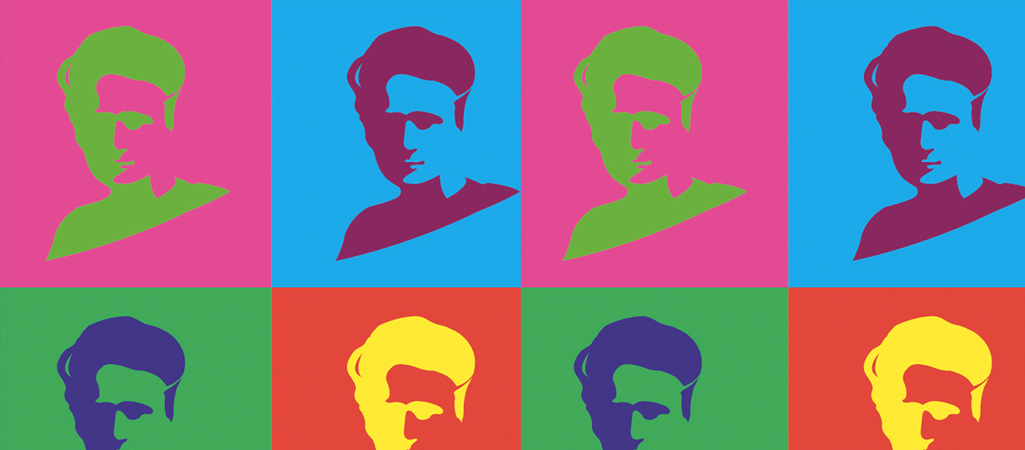 Индивидуальные стипендии в рамках программы Марии Склодовской-Кюри (Individual fellowship)предусмотрены для поддержки перспективных исследователей из любой страны мира с высоким уровнем знания английского языка и достойным исследовательским опытом;открыты для исследователей, приезжающих в Европу или перемещающихся в пределах Европы;могут помочь исследователям восстановить карьеру после перерыва.Грант обеспечивает покрытие расходов на жизнь, транспортные и семейные расходы; выплачивается принимающей организации, как правило, университету, научно-исследовательскому центру или компании в Европе. Для участия в получении индивидуальной стипендии Марии Склодовской-Кюри (MSCA-IF):исследователь должен быть нанят принимающей организацией;исследователь должен обладать соответствующим опытом, а именно иметь научную степень или, по крайней мере, четыре года эквивалентного опыт исследований.Продолжительность стипендии: 12-24 месяца.Дедлайн для подачи заявки: 14 сентября 2016 года.Для участия в программе исследователь самостоятельно ищет научного куратора (потенциальную принимающую организацию в ЕС/АС) и представляет предложение по тематике исследования. Заявка составляется принимающей организацией (университет, исследовательский центр) совместно с исследователем. Готовая заявка подаётся научным куратором.Индивидуальные стипендии предоставляются на основе открытого конкурса и прозрачной, независимой оценки, с использованием заранее определенных критериев, изложенных в рабочей программе.Подробная информация о процедуре подачи заявки, включая Руководство для заявителей и детальные критерии оценки документов можно найти на сайте Портала участника (необходимо зарегистрироваться).Национальные контактные точки могут также предоставить полезную информацию и советы для заинтересованных опытных исследователей.Дополнительная информация о программе стипендий MSCA (IF): http://ec.europa.eu/research/mariecurieactions/about-msca/actions/if/index_en.htmРяд европейских университетов информирует о своих предложениях по сотрудничеству в программе Марии Склодовской-Кюри:University of Jaen (Испания) приглашает исследователей, подробнее: http://announce.ndhu.edu.tw/message_2/1460944278/OFIPI%20Invitation%20MSCA-IF%20%28UJA%29.pdf Университет Падуи (Италия) предлагает индивидуальные стипендии, подробнее: http://fp7-nip.org.by/ru/hor20/news/Italy_Padova.htmlУниверситет имени Йосипа Юрая Штросмайера (Хорватия) – сотрудничество в сфере  cоциальных и гуманитарных наук, экономики, информационных технологий и инженерии. Подробнее: http://fp7-nip.org.by/ru/hor20/news/Croatia_Zagreb.htmlUniversity of Primorska (Словения), подробнее: http://www.upr.si/en/resources/files/research/call-marie-sklodowska-curie-if/msca2016.pdf Расходы исследователя (EUR)В месяц на человекаРасходы исследователя (EUR)В месяц на человекаРасходы исследователя (EUR)В месяц на человекаРасходы принимающей организации (EUR)В месяц на человекаРасходы принимающей организации (EUR)В месяц на человекаПроживаниеПодъёмное пособие (Mobility Allowance)Семейное пособиеИсследования и обучение исследователя (участие в конференциях, семинарах)Административные расходыИндивидуальная стипендия4,650600500800650